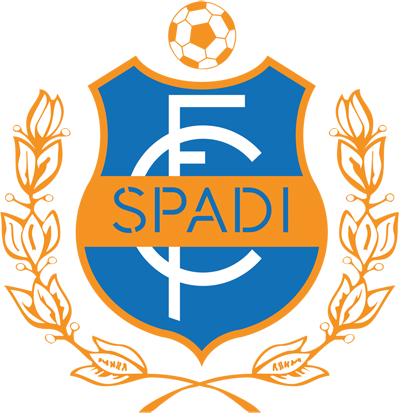 Jugadoras Equipo Superior Femenino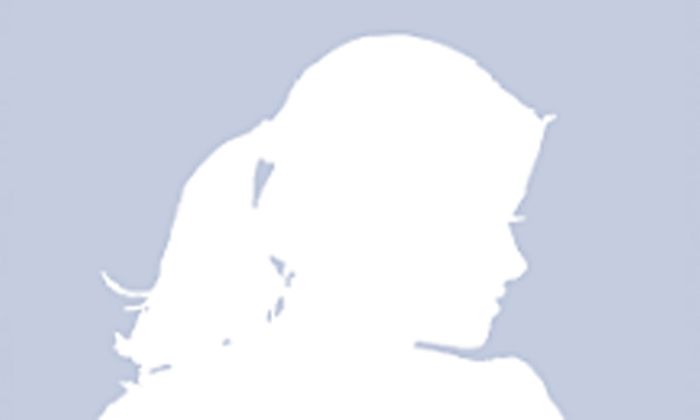 Andrea T. Pagán				#1PorteraEstudios GenerlesFrancés S. Vázquez Southey 		#25PorteraEstudios en ContabilidadArianys L. Ganzález Rivera 		#13DefensaEstudios en Publicidad / Actuación Alanis Navarro Centeno 			#5DefensaEstudios en Educación Preescolar Chareanna Nieves Toledo 			#6DefensaEducación en MercadeoLarissa E. García Medina 			#23DefensaEstudios en Educación Física Isabel C. Loubriel Concepción 		#22Defensa / MediocampistaEstudios en MercadeoPaola A. López Rivera 			#8Defensa / MediocampistaEstudios en Trabajo SocialIlandra O. Guadalupe Maldonado 	#21Defensa / MediocampistaEstudios en BiologíaPamela Sujey Meléndez 			#20Defensa / MediocampistaEstudios en ComunicacionesPaola Casals Nazario 			#9Defensa / MediocampistaEstudios en Biología María Fernanda Sotomayor 		#18Defensa / MediocampistaEstudios en DramaThalía Y. Pérez Ramos 			#2MediocampistaEstudios en Educación Física Mariely E. Piñero Cedeño 			#7MediocampistaEstudios en Educación kínder a terceroThalía M. Rosa Agosto 			#16MediocampistaEstudios en Biología Gabriela Rodríguez Canals 		#10MediocampistaEstudios en MercadeoOdette Santiago Carrasquillo 		#17MediocampistaEstudios en Ciencias PolíticasMaia Arraiza Truust 				#3Mediocampista / DelanteraEstudios en Química Alanisse Tolentino Matos 			#14Mediocampista / DelanteraEstudios en MercadeoCeciliana M. Fadhel Álvarez 		#24Mediocampista / DelanteraEstudios en Biología Aury Mar Quiñones Richards 		#4Mediocampista / DelanteraEstudios en Matemáticas Yarielys Maldonado Ríos 			#11DelanteraEstudios en Ciencias Ambientales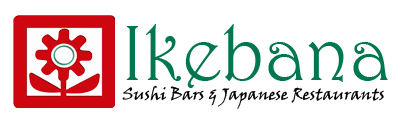 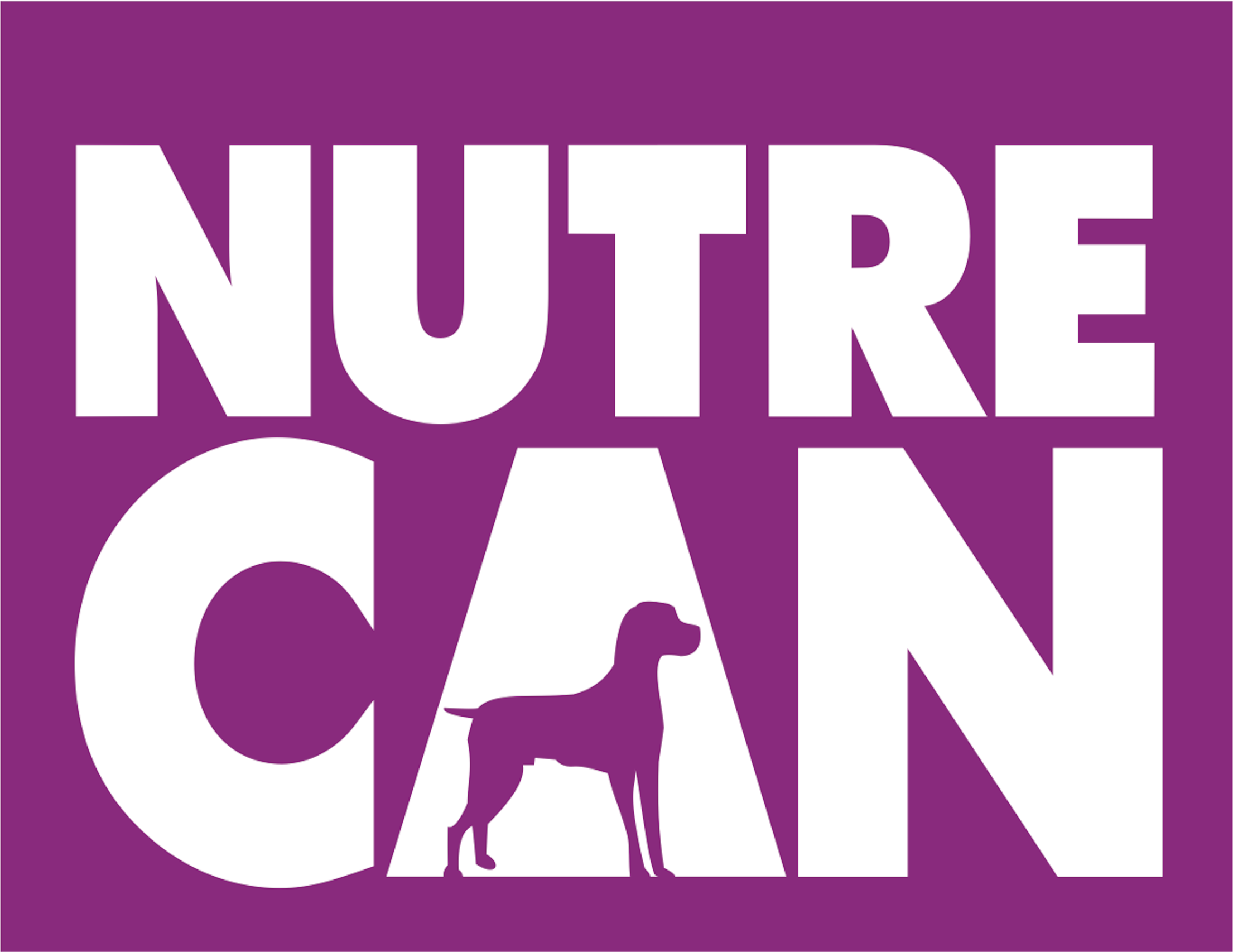 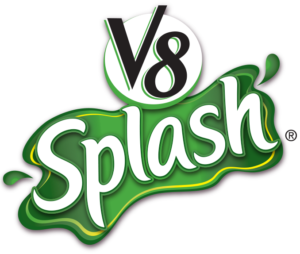 